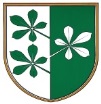 OBČINA KIDRIČEVOOdbor za gospodarjenje s premoženjemKopališka ul. 142325 KidričevoŠtev. 478-6/2023Dne   22.3.2023Na podlagi četrtega odstavka 29. člena Zakona o stvarnem premoženju države in samoupravnih lokalnih skupnosti (Uradni list RS, št. 11/18 in 79/18) 22. člena Statuta Občine Kidričevo Uradno glasilo slovenskih občin, št. 62/16 in 16/18) in 59. člena Poslovnika občinskega sveta Občine Kidričevo (Uradno glasilo slovenskih občin, št. 36/17 in 16/18) odbor za gospodarjenje s premoženjem predlaga občinskemu svetu Občine Kidričevo, da sprejmeS  K  L  E  POdbor za gospodarjenje s premoženjem predlaga Občinskemu svetu Občine Kidričevo, da Občina Kidričevo odda Moto klub Šumari, Kopališka ulica 17, 2325 Kidričevo, v najem del svoje nepremičnine parc. št. 769/4, k.o. (394) Gerečja vas, v površini cca. 500 m2, za določen čas 5 let, na podlagi metode neposredne pogodbe za mesečno najemnino v višini 1,00 EUR na mesec, kar znese na leto 12,00 EUR. Najemnina se plača enkrat letno.									Silva Orovič Serdinšek;									predsednica									odbora za gospodarjenje									s premoženjem